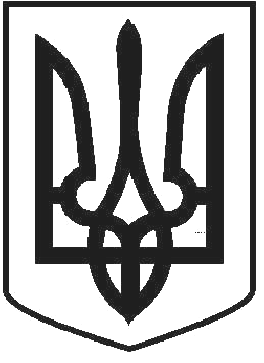 УКРАЇНАЧОРТКІВСЬКА МІСЬКА РАДА ТРИДЦЯТЬ СЬОМА СЕСІЯ СЬОМОГО СКЛИКАННЯРІШЕННЯвід 20 квітня 2018 року	№ 1052м. ЧортківПро надання дозволу Чортківській міській раді на розроблення детального плану територіїпо вулиці Фредеріка Шопена в м. Чорткові для індивідуального гаражного будівництваРозглянувши заяву Жука В.В., відповідно до ст. 8, 10, 16, 19, 24 Закону України «Про регулювання містобудівної діяльності», ст. 12 Закону України«Про основи містобудування», керуючись п. 42 ч.1. ст. 26 Закону України «Про місцеве самоврядування в Україні», міська радаВИРІШИЛА :Дозволити розроблення детального плану території по вулиці Фредеріка Шопена в м. Чорткові для індивідуального гаражного будівництва, відповідно до державних будівельних та інших норм, стандартів і правил, генерального плану м. Чорткова.Визначити:Замовником   розроблення   детального  плану  території	Чортківську міську раду.Відповідальними за розроблення та фінансування детального плану території осіб зацікавлених в отриманні земельних ділянок.Копію рішення направити у відділ містобудування, архітектури та капітального будівництва міської ради.Контроль за виконанням рішення покласти на постійну комісію з питань містобудування, земельних відносин, екології та сталого розвитку міської ради.Міський голова	Володимир ШМАТЬКО